Промовебинар «HR бренд компании»Уважаемые коллеги! Международный институт менеджмента для объединений предпринимателей Торгово-промышленной палаты Российской Федерации проводит  промовебинар «HR бренд компании»Время проведения: 13 октября 2017 года с 10-00 до 11-30 по моск. времени.HR- бренд - это модный тренд или реальная необходимость работы компании? Какие результаты по работе с HR - брендом можно увидеть и измерить? HR-бренд - как индикатор риска организации.Программа вебинара:1. Аудит репутации компании как привлекательного работодателя.2. Комплексный подход к формированию бренда через HR-процессы.3. Сильные и слабые стороны: формируем уникальное торговое предложение для рынка    кандидатов.4. Работа с внутренним и внешним брендом - управляем репутацией компании.5. Оценка работы HR-бренда: текучесть, лояльность, оценка удовлетворенности персонала6. HR-бренд как индикатор рисков для работодателя.   Ведущий вебинара:   Наталья Викторовна Булаш - эксперт по карьерному развитию и управлению персоналом, основатель и руководитель проекта «HR-Услуга»,  HRD ГК «Абонент экспресс» - официального дилера Московского региона TELE2, автор обучающих вебинаров проекта онлайн обучения для HR интеграционного портала Hredu «Просто HR.HR-это просто!», эксперт журналов и интернет-изданий: «Директор по персоналу», «PRO-Personal»,  «Деловой мир», E-xecutive, член Национального союза кадровиков с 2006 года.                                                                                                                              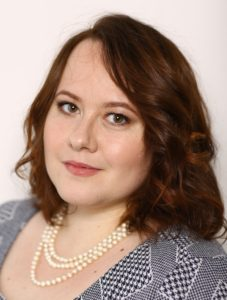 Участники вебинара  могут принимать участие:Очно, находясь, в региональной ТПП, где будет оборудован зал с проекционным и интернет - оборудованием с налаженной связью с центральным отделением проведения мероприятия;Дистанционно через интернет на своем рабочем месте;Дистанционно через интернет на своем домашнем компьютере.Имеется возможность участвовать с планшета или смартфоновУчастники вебинара получают именной электронный сертификат установленного образца Международного института менеджмента ТПП РФ о повышении квалификации.Стоимость участия в вебинаре: БЕСПЛАТНО
            Регистрация заканчивается:  12 октября 2017 г. 

Обращаем Ваше внимание, количество возможных подключений к вебинару ограничено! 

Регистрация на вебинар (интернет-семинар) на сайте: http://www.iimba.ru/webinars/sectionsofveb/ 

Техническая проверка компьютерного оборудования слушателей вебинара состоится  12 октября 2017 г. в 12-00 по московскому времени по ссылке: https://go.myownconference.ru/ru/Test 

Самостоятельно протестировать Ваше оборудование и интернет-соединение Вы можете по ссылке: https://myownconference.ru/tester 

Для участия с планшетов или смартфонов необходимо установить приложение MyOwnConference: 

Арр Store 
https://itunes.apple.com/ru/app/myownconference/id1067798941?mt=8 

Googl play 
https://play.google.com/store/apps/details?id=air.com.dosware.myconference&hl=ru 

Телефон для справок: (495) 134-34-71 E-mail:tpprf@iimba.ru tpprf@iimba.ruТехнические требования к участию в вебинаре (интернет-семинаре)Для участия в вебинаре Вам понадобится компьютер (ноутбук), подключенный к интернету с акустикой, дополнительно можно подключить вебкамеру и микрофон.   Рекомендуемая скорость соединения составляет от 256 kbps. Эта скорость доступна практически на любом подключении в офисе или дома (LAN, ADSL, WiFi).                   Формат вебинара позволяет сохранить качество обучения: каждый слушатель видит и слышит преподавателя, видит слайды, может скачать учебные материалы и заполнить задания, в любой момент может задать онлайн-вопрос преподавателю или другим участникам. Техническая проверка компьютерного оборудования слушателей вебинара состоится 12 октября 2017 г. в 12-00 по московскому времени по ссылке: https://go.myownconference.ru/ru/Test Уважаемые участники вебинаров! Мы рады сообщить Вам, что теперь участвовать в вебинарах можно при помощи мобильных устройств (смартфоны и планшеты на операционных системах: Android и IOS) в приложении MyOwnConference. Рекомендуем пользоваться интернет-браузером Google Chrome.Правила участия в вебинаре:Всем участникам вебинара необходимо заранее регистрироваться, протестировать и настроить своё компьютерное оборудование (Организаторы вебинара не несут ответственность за неправильно настроенное оборудование, программное обеспечение участников вебинара и нарушения работы местных интернет-провайдеров, предоставляющие услуги интернет-связи участникам вебинара. В работе вебинара не считаются дефектами незначительные малозаметные задержки видеоизображения и звука).Участникам вебинара запрещено флудить в чате вебинара (писать некорректные, бессмысленные, многократно повторяемые какие-либо слова и фразы). Нарушители после предупреждения будут забанены (для них будет закрыта возможность писать в чате). Просьба быть вежливыми – Ваши сообщения видят Ваши коллеги из других регионов. При входе в систему вебинара участники вебинара обязаны вводить свои верные данные: Ф.И.О., наименовании организации, города и др. (Пример: Иванов, ТПП, Москва). Участники с неопределенными данными после предупреждения будут удалены из системы. С подробной информацией по проведению мероприятий можно ознакомиться по интернет ссылке: http://iimba.ru/webinars/sectionsofveb/